МИНИСТЕРСТВО ПРОСВЕЩЕНИЯ   РОССИЙСКОЙ ФЕДЕРАЦИИ                                                                             УПРАВЛЕНИЕ ОБРАЗОВАНИЯ, СПОРТА И ФИЗИЧЕСКОЙ КУЛЬТУРЫ АДМИНИСТРАЦИИ ГОРОДА ОРЛА                                                                                             МУНИЦИПАЛЬНОЕ БЮДЖЕТНОЕ  ДОШКОЛЬНОЕ ОБРАЗОВАТЕЛЬНОЕ   УЧРЕЖДЕНИЕ ДЕТСКИЙ САД № 1 КОМБИНИРОВАННОГО ВИДА                       . Орел ул. Жилинская, 1 тел. (4862)41-00-03ДОГОВОР № ___ ОБ ОКАЗАНИИ ПЛАТНЫХ ДОПОЛНИТЕЛЬНЫХ ОБРАЗОВАТЕЛЬНЫХ УСЛУГ             город Орел                                                                                                          "______" ___________202______ г.         (место заключения договора)                                                                                                (дата заключения договора)Муниципальное бюджетное дошкольное образовательное учреждение детский сад № 1 комбинированного вида  (далее – Учреждение), действующее на основании лицензии на осуществление образовательной деятельности серия 57 Л01 регистрационный номер 0000567, выданной Департаментом образования Орловской области от «20» октября  2016 г. именуемое в дальнейшем «Исполнитель», в лице заведующей Князькиной Светланы Юрьевны, действующей на основании Устава Учреждения, зарегистрированного Межрайонной инспекцией Федеральной налоговой службы России №9 по Орловской области 07.09.2021, регистрационный номер 2215700095345 с одной стороны, и  родитель (законный представитель) ____________________________________________________________________________________________________,                                                                                                                                          (Ф.И.О. родителя (законного представителя)) именуемый в дальнейшем «Заказчик», с другой стороны, в интересах несовершеннолетнего ____________________________________________________________________________________________________,(Ф.И.О. обучающегося, дата рождения)именуемый в дальнейшем «Потребитель», совместно именуемые «Стороны» заключили настоящий договор о нижеследующем:Предмет договора1.1. Настоящий договор разработан в соответствии с: Федеральным законом "Об образовании в Российской Федерации" N 273-ФЗ от 29 декабря 2012 года с изменениями 2020 года; Законом РФ от 07.02.1992 N 2300-1 (ред. от 04.08.2023) "О защите прав потребителей»; Приказом Министерства просвещения РФ от 16 сентября 2020 г. № 500 “Об утверждении примерной формы договора об образовании по дополнительным общеобразовательным программам”; Постановлением Правительства Российской Федерации №1441 от 15 сентября 2020 г. «Об утверждении правил оказания платных образовательных услуг», Приказом Министерства просвещения Российской Федерации от 30.09.2020 № 533 "О внесении изменений в Порядок организации и осуществления образовательной деятельности по дополнительным общеобразовательным программам, утвержденный приказом Министерства просвещения Российской Федерации от 9 ноября 2018 г. № 196"; Уставом муниципального бюджетного дошкольного образовательного учреждения  детского сада №1 комбинированного вида; Положением об оказании платных услуг муниципального бюджетного дошкольного  образовательного учреждения детского сада №1 комбинированного вида.1.2. Платные образовательные услуги оказываются на добровольной основе по желанию родителей (законных представителей) и их детей.1.3. Деятельность по оказанию платных услуг предусмотрена Уставом учреждения.     Учреждение  вправе осуществлять образовательную деятельность за счет средств физических и (или) юридических лиц по договорам об оказании платных образовательных услуг. Платные образовательные услуги представляют собой осуществление образовательной деятельности по заданиям и за счет средств физических и (или) юридических лиц по договорам об оказании платных образовательных услуг. Доход от оказания платных образовательных услуг используется Учреждением в соответствии с уставными целями.      Платные образовательные услуги не могут быть оказаны вместо образовательной деятельности, финансовое обеспечение которой осуществляется за счет бюджетных ассигнований федерального бюджета, бюджета Орловской области, местного бюджета. Средства, полученные Учреждением при оказании таких платных образовательных услуг, возвращаются оплатившим эти услуги лицам (Устав Учреждения).   1.4. Исполнитель обязуется предоставить дополнительную образовательную услугу, а Заказчик обязуется оплатить образовательную услугу по предоставлению обучения по дополнительной общеобразовательной общеразвивающей программе______________________________________________________________направленности                                                                              (название кружка)форма обучения   -  очная,уровень – дошкольное образование,вид – дополнительное образование детей и взрослых.2. Права Заказчика2.1. Заказчик имеет право:Требовать от Исполнителя предоставления информации:- по вопросам, касающимся организации и обеспечения надлежащего исполнения услуг, предусмотренным  настоящим договором;- о способностях обучающегося, законным представителем, которого является Заказчик, его отношении к оказываемой услуге, состоянии его здоровья.Обращаться к Исполнителю по всем вопросам деятельности образовательного учреждения.Получать полную и достоверную информацию об оценке знаний обучающегося, законным представителем, которого является Заказчик, и критериях этой оценки.Пользоваться имуществом учреждения, необходимым для обеспечения образовательного процесса, во время занятий, предусмотренных расписанием.Принимать участие в социально-культурных, оздоровительных мероприятиях, организованных Исполнителем.2.2. При обнаружении недостатка платных образовательных услуг, в том числе оказания их не в полном объеме, предусмотренном образовательными программами (частью образовательной программы), Заказчик вправе по своему выбору потребовать:а) безвозмездного оказания образовательных услуг;б) соразмерного уменьшения стоимости оказанных платных образовательных услуг;в) возмещения понесенных им расходов по устранению недостатков, оказанных платных образовательных услуг своими силами или третьими лицами.2.3. Заказчик вправе отказаться от исполнения договора и потребовать полного возмещения убытков, если в установленный договором срок недостатки платных образовательных услуг не устранены исполнителем. Заказчик также вправе отказаться от исполнения договора, если им обнаружен существенный недостаток оказанных платных образовательных услуг или иные существенные отступления от условий договора.2.4. Если Исполнитель нарушил сроки оказания платных образовательных услуг (сроки начала и (или) окончания оказания платных образовательных услуг и (или) промежуточные сроки оказания платной образовательной услуги) либо если во время оказания платных образовательных услуг стало очевидным, что они не будут осуществлены в срок, Заказчик вправе по своему выбору:а) назначить Исполнителю новый срок, в течение которого исполнитель должен приступить к оказанию платных образовательных услуг и (или) закончить оказание платных образовательных услуг;б) поручить оказать платные образовательные услуги третьим лицам за разумную цену и потребовать от исполнителя возмещения понесенных расходов;в) потребовать уменьшения стоимости платных образовательных услуг;г) расторгнуть договор.2.5. Заказчик вправе потребовать полного возмещения убытков, причиненных ему в связи с нарушением сроков начала и (или) окончания оказания платных образовательных услуг, а также в связи с недостатками платных образовательных услуг.2.6. Заказчик вправе пользоваться льготой по оплате за платные образовательные услуги (нужное указать галочкой):            - 50% - родителям, имеющим на иждивении 3 и более детей, многодетные семьи (основание: приложить документ, подтверждающий статус семьи);           - 50% - законным представителям детей-сирот и детей, оставшихся без попечения родителей (основание: приложить документ, подтверждающий статус семьи);           - 50% - детям сотрудников МБДОУ детского сада №1 комбинированного вида;           -50% - родителям детей – инвалидов (основание: приложить документ подтверждающий
статус семьи);          - освободить родителей (законных представителей) детей граждан, призванных на военную службу по мобилизации, от платы за оказание платных образовательных услуг.Возможно предоставление льгот и другим категориям по решению Попечительского совета Учреждения.3. Права ИсполнителяИсполнитель имеет право:3.1. Самостоятельно осуществлять образовательный процесс, осуществлять подбор и расстановку кадров. 3.2. Пользоваться имуществом учреждения, необходимым для обеспечения образовательного процесса, во время занятий, предусмотренных расписанием.3.3. Отказать Заказчику в заключение договора на новый срок по истечении действия настоящего договора, если Заказчик в период его действия допускал нарушения, предусмотренные гражданским законодательством и настоящим договором.3.4. По своему выбору либо восполнить материал занятий, пройденный во время отсутствия обучающегося, законным представителем которого является Заказчик, по уважительной причине, в пределах объема услуг, оказываемых в соответствии с настоящим договором, либо зачесть стоимость не оказанных дополнительных услуг в счет платежа за следующий период.3.5. Изменять расписание занятий в связи с производственной необходимостью.4. Обязанности и ответственность ЗаказчикаЗаказчик  обязан:4.1. Своевременно вносить плату за предоставленные платные образовательные услуги, указанные в настоящем договоре.4.2. Обеспечить посещение обучающимся занятий согласно расписанию, составленного Исполнителем.4.3. Обеспечить обучающегося предметами, необходимыми для надлежащего исполнения Исполнителем обязательств по оказанию дополнительной образовательной услуги, в количестве, соответствующем возрасту и потребностям ребенка.4.4. Незамедлительно сообщать Исполнителю об изменении контактного телефона и места жительства.4.5. Извещать Исполнителя об уважительных причинах отсутствия обучающегося на занятиях.4.6. Проявлять уважение к педагогам, администрации и техническому персоналу Исполнителя.4.7. Возмещать   ущерб, причиненный имуществу   Исполнителя   в   соответствии   с Законодательством Российской Федерации.  4.8. В случае выявления заболевания, обучающегося (по заключению учреждений здравоохранения, либо медицинского персонала Исполнителя) освободить его от занятий и принять меры по выздоровлению.4.9. Бережно относиться к имуществу Исполнителя.5. Обязанности и ответственность Исполнителя Исполнитель обязан: 5.1. Обеспечить Заказчику оказание платных образовательных услуг в полном объеме в соответствии с образовательными программами дополнительного образования и условиями договора.5.2. Зачислить обучающегося, законным представителем, которого является Заказчик, выполнившего установленные Уставом Исполнителя условия приема, в кружки и студии (нужное указать галочкой):5.3. Организовать   и   обеспечить   надлежащее   исполнение   услуг, предусмотренных    настоящим договором. Платные образовательные услуги оказываются в соответствии с расписанием занятий по ПОУ, составленным Исполнителем, графиком работы педагога.5.4. Обеспечить для проведения занятий помещения, соответствующие санитарным и гигиеническим требованиям, а также оснащение, соответствующее обязательным нормам и правилам, предъявляемым к образовательному процессу.5.5. Проявлять уважение к личности обучающегося, законным представителем которого является Заказчик, оберегать его от всех форм физического и психологического насилия, обеспечить условия укрепления нравственного, физического и психического здоровья, эмоционального благополучия с учетом его индивидуальных особенностей.5.6. Сохранить место за обучающимся, законным представителем которого является Заказчик, (в системе оказываемых дополнительных услуг) в случае его болезни, лечения, отпуска родителей, каникул и других случаях пропуска занятий по уважительным причинам.5.7. Уведомить Заказчика о нецелесообразности оказания обучающемуся услуг в объеме, предусмотренном настоящим договором, вследствие его индивидуальных особенностей, делающих невозможным или педагогически нецелесообразным оказание данных услуг.5.8. Запись в кружки физкультурно-спортивной направленности производится только по согласованию с врачом-педиатром.5.9. Осуществлять текущий контроль за работой Исполнителя ПОУ.6. Оплата услуг6.1. Заказчик ежемесячно оплачивает услуги в сумме согласно настоящего договора не позднее 10 числа текущего месяца.6.2. Оплата производится на расчетный счет Исполнителя, указанный в разделе 10 настоящего договора и удостоверяется Исполнителем квитанцией, подтверждающей оплату.6.3. Учреждение вправе по своему усмотрению расходовать средства, полученные от оказания платных образовательных услуг. Полученный доход находится в полном распоряжении Учреждения и расходуется им по своему усмотрению на цели развития Учреждения на основании сметы расходов.7. Особые условия договора7.1. Увеличение стоимости платных образовательных услуг после заключения договора не допускается, за исключением увеличения стоимости указанных услуг с учетом уровня инфляции, предусмотренного основными характеристиками федерального бюджета на очередной финансовый год и плановый период;7.2. Исполнитель имеет право изменять расписание занятий в связи с производственной необходимостью.8. Порядок изменения и расторжения договора8.1. Условия, на которых заключен настоящий договор, могут быть изменены либо по соглашению сторон, либо в соответствии с действующим законодательством Российской Федерации.8.2. Настоящий договор, может быть, расторгнут по соглашению сторон. По инициативе одной из сторон договор, может быть, расторгнут на основании, предусмотренном действующим законодательством Российской Федерации. 8.3. По инициативе Исполнителя договор, может быть, расторгнут в одностороннем порядке в случае:- просрочки оплаты стоимости платных образовательных услуг.8.4. Исполнитель вправе отказаться от исполнения обязательств по договору, лишь при условии полного возмещения Заказчику убытков.8.5. Заказчик вправе отказаться от исполнения договора при условии оплаты Исполнителю фактически понесенных им расходов.8.6. Договор считается расторгнутым со дня письменного уведомления Исполнителем Заказчика об отказе от исполнения договора.9.Ответственность за неисполнение или ненадлежащее исполнение обязательств по настоящему договору9.1. За неисполнение либо ненадлежащее исполнение обязательств по договору Исполнитель и Заказчик несут ответственность, предусмотренную договором и законодательством Российской Федерации.9.2. Настоящий договор вступает в силу с ____. _____.202___ г. и действует до ______. _______.202___г. Договор составлен в двух экземплярах, имеющих равную юридическую силу.9.3. Изменения договора оформляются дополнительными соглашениями к Договору.10. Подписи сторон.Отметка о получении 2-го экземпляра Заказчиком   Подпись: __________/__________________     Дата: «_____» _______________ 202____ г.  Вид услугиГруппа(возраст детей)Наименование  образовательной программыСрокосвоенияпрограм-мыФорма обученияВсего заня-тий в месяцЦена одного занятияСтоимость за услугу в месяцПолная стоимость услуги за период обучения11Кружок дополнительного образования физкультурно-спортивной направленности «Будь здоров»2 младшая группа(3-4 г.)Дополнительная общеразвивающая программа физкультурно-спортивной направленности«Будь здоров»8 месяцевгрупповая8120960768011Кружок дополнительного образования физкультурно-спортивной направленности «Будь здоров»средняя группа (4-5 лет)Дополнительная общеразвивающая программа физкультурно-спортивной направленности«Будь здоров»8 месяцевгрупповая81301040832011Кружок дополнительного образования физкультурно-спортивной направленности «Будь здоров»старшая группа (5-6 лет)Дополнительная общеразвивающая программа физкультурно-спортивной направленности«Будь здоров»8 месяцевгрупповая81401120896011Кружок дополнительного образования физкультурно-спортивной направленности «Будь здоров»подготовительная группа (6-7 лет)Дополнительная общеразвивающая программа физкультурно-спортивной направленности«Будь здоров»8 месяцевгрупповая815012009600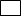  Кружок дополнительного образования художественной направленности «Волшебная мастерская»подготовительная группа      (6-8 лет)Дополнительная общеразвивающая программа художественной направленности «Волшебная мастерская»8 месяцевгрупповая815012009600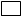 Кружок дополнительного образования социально-гуманитарной направленности «Развиваемся вместе»старшая группа (5-6 лет)Дополнительная общеразвивающая программа социально-гуманитарной направленности «Развиваемся вместе»8 месяцевгрупповая814011208960Кружок дополнительного образования социально-гуманитарной направленности «Развиваемся вместе»подготовительная группа      (6-7(8) лет)Дополнительная общеразвивающая программа социально-гуманитарной направленности «Развиваемся вместе»8 месяцевгрупповая815012009600Кружок дополнительного образования естественно - научной направленности  «Юные исследователи»Старшаягруппа      (5-6 лет)Дополнительная общеразвивающая программа естественно - научной направленности  «Юные исследователи»8 месяцевгрупповая814011208960Кружок дополнительного образования социально-гуманитарной направленности «От А до Я»старшая группа      (5-6 лет)Дополнительная общеразвивающая программа социально-гуманитарной направленности       «От А до Я»8 месяцевгрупповая814011208960Кружок дополнительного образования социально-гуманитарной направленности «От А до Я»подготовительная группа      (6-7(8) лет)Дополнительная общеразвивающая программа социально-гуманитарной направленности       «От А до Я»8 месяцевгрупповая815012009600Кружок дополнительного образования художественной  направленности   «В стране Оригами»»   Старшаягруппа (5-6лет)Дополнительная общеразвивающая программа художественной  направленности   «В стране Оригами»8 месяцевгрупповая814011208960Кружок дополнительного образования художественной направленности «Волшебная шкатулка»Вторая младшая группа(3-4 года)Дополнительная общеразвивающая программа художественной направленности «Волшебная шкатулка»8 месяцевгрупповая81209607680Кружок дополнительного образования художественной направленности «Юные волшебники»средняя группа (4-5 лет)Дополнительная общеразвивающая программа художественной направленности«Юные волшебники»8 месяцевгрупповая813010408320Кружок дополнительного образования туристско-краеведческой направленности «Родной свой край люби и знай»средняя группа (4-5 лет)Дополнительная общеразвивающая программа туристско-краеведческой направленности «Родной свой край люби и знай»8 месяцевгрупповая813010408320Стоимость услуг за месяц и весь период обучения указана с учётом посещения всех занятий.Стоимость услуг за месяц и весь период обучения указана с учётом посещения всех занятий.Стоимость услуг за месяц и весь период обучения указана с учётом посещения всех занятий.Стоимость услуг за месяц и весь период обучения указана с учётом посещения всех занятий.Стоимость услуг за месяц и весь период обучения указана с учётом посещения всех занятий.Стоимость услуг за месяц и весь период обучения указана с учётом посещения всех занятий.Стоимость услуг за месяц и весь период обучения указана с учётом посещения всех занятий.Стоимость услуг за месяц и весь период обучения указана с учётом посещения всех занятий.Стоимость услуг за месяц и весь период обучения указана с учётом посещения всех занятий.Стоимость услуг за месяц и весь период обучения указана с учётом посещения всех занятий.Исполнитель:        Муниципальное бюджетное дошкольное  образовательное учреждение детский сад№ 1 комбинированного вида.                                                       Адрес: 302040, г. Орел, ул. Жилинская, д.1Телефоны: (4862) 41 – 00 - 03.Банк получателя	Отделение Орел //УФК по Орловской области г. ОрелБИК	015402901к/сч. №40102810545370000046ИНН	5753003835КПП	575301001Получатель	Финансовое управление администрации города Орла (МБДОУ Детский сад № 1 комбинированного вида, л/с 20546Ц71440)                   р/сч. №03234643547010005400Заведующая С.Ю. КнязькинаПодпись________________                             м.п.Заказчик:___________________________________________________________________________________________(Ф.И.О. родителя (законного представителя)Паспортные данные:серия __________№_____________________________________выдан:____________________________________________________________________________________________________________________________________________________________дата выдачи:____________________________________________Адрес по регистрации: индекс _______________________________________________________________________________________________________________________________________________________________________________________________Адрес по проживанию: индекс ______________________________________________________   _____________________________________________________________________________________________________________Контактные телефоны: ________________________________________________________________________________________Подпись: __________/__________________Дата: «____»_______________202____ г.